LA MAISON :A partir de la question « où les oiseaux construisent-ils leur maison ? », une réflexion peut être menée sur les différents types d’habitats. Dans un premier temps, on peut demander aux élèves où ils voudraient construire la maison de leur rêve (avec éventuellement un prolongement en arts plastiques) puis évoquer les différents types d’habitats dans le monde et expliquer le lien avec le climat et l’environnement (domaine : explorer le monde). Cela permettra de passer en revue les différents matériaux qui servent à la construction des maisons (tissus pour les tentes et khaïmas, glace pour igloos, bois pour chalets et yourtes). Les habitats mobiles, atypiques : phare, roulotte, case, grottes troglodytes… Comprendre que les matériaux dépendent de l’environnement : matériaux disponibles immédiatement, matériaux isolants… Mise en réseau : Un lien peut être fait avec le film Le chien jaune de Mongolie prévu pour les GS dans le parcours cinéma de cette année (yourtes, habitats mobiles…)Pour les PS, une approche des différents matériaux servant à construire une maison peut être faite via la lecture de l’album Les trois petits cochons (maison en paille, en bois, en brique)LE SANDWICH : A partir de l’anecdote du comte de Sandwich expliquant l’origine du mot « sandwich » une réflexion peut être menée sur les mots français importés d’autres langues (sandwich, yaourts, kiosque…). L’apprentissage de la chanson du Polyglotte d’Henri Dès pourrait être l’aboutissement ou le point de départ de la réflexion. Le thème du partage et de l’entraide abordé dans ce court-métrage peut être mis en lien avec des nombreux albums de vivre-ensemble (le hérisson partageur, le concours de force…)IMAGINATION :Ce court-métrage peut être un levier pour faire découvrir aux enfants le rôle des bulles et par voie de conséquence un genre littéraire assez peu fréquent dans la littérature jeunesse : la bande dessinée. Les enfants pourront à leur tour essayer de créer leur propre bande dessinée en réutilisant le procédé utilisé dans le court-métrage -> des images dans les bulles pour exprimer les pensées ou les dires des personnages. Un travail de langage très intéressant peut par ailleurs  être mené autour de ce court métrage. En effet, les élèves peuvent essayer de faire le doublage du court-métrage et tenter ainsi de retranscrire en mots les pensées des personnages représentées sous forme d’images. Un mot retranscrit une idée, un sens. L’aspect loufoque de l’échange muet des personnages peut également permettre une ouverture vers le Surréalisme, mouvement littéraire et artistique dont l’objectif était d’exprimer par l’Art les pensées les plus folles des artistes (Magritte, Dali…)Enfin, un travail peut être mené autour des pictogrammes. Nous sommes entourés d’images qui véhiculent un sens (ex : panneaux de signalisation…).KIPLING JUNIOR : Cette histoire reprend la trame narrative d’un conte traditionnel (le protagoniste quitte son environnement pour découvrir un autre univers) et peut donc être l’occasion de s’interroger sur le schéma narratif et amener les enfants à répondre aux questions : qui, quoi, où, comment, pourquoi ? Comparaison avec un conte connu. QUEL EST TON CHOIX ? Ce court-métrage pose la question du choix, du dilemme est peut donc être un intéressant point de départ pour des ateliers philo sur la notion de choix et de libre arbitre. Prendre conscience que tout acte à des répercussions. Peut-on toujours exercer son libre arbitre ? Que se passerait-il s’il n’y avait pas de règles ? Si je décide de ne pas faire quelque chose, quels en sont les conséquences ? 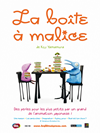 La boite à malice Koji YamamuraInspection des écoles françaises de l’Afrique de l’OuestFiche n° 0PISTES D’EXPLOITATION PISTES D’EXPLOITATION 